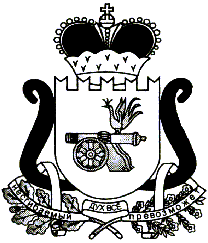 ЕЛЬНИНСКИЙ РАЙОННЫЙ СОВЕТ ДЕПУТАТОВР Е Ш Е Н И Е от 22 декабря 2022 года                                                                     №34Об утверждении перечня имущества государственной собственности Смоленской области, подлежащего передаче в собственность муниципального образования «Ельнинский район» Смоленской областиВ соответствии с областным законом от 27.02.2002 № 22-з «О порядке управления и распоряжения государственной собственностью в Смоленской области», Уставом муниципального образования «Ельнинский район» Смоленской области (новая редакция), Положением о порядке управления и распоряжения объектами муниципальной собственности муниципального образования «Ельнинский район» Смоленской области, утвержденного решением Ельнинского районного Совета депутатов от 27.03.2014 № 12 (в редакции решения Ельнинского районного Совета депутатов от 21.02.2018 № 12), Ельнинский районный Совет депутатов Р Е Ш И Л: Утвердить прилагаемый перечень имущества государственной собственности Смоленской области, подлежащего передаче в собственность муниципального образования «Ельнинский район» Смоленской области, согласно приложению.Председатель Ельнинскогорайонного Совета депутатов                                                      Е.Н. Гераськова                                   Приложение к решению Ельнинского районного                                            Совета депутатов                                                  от 22.12.2022  №34ПЕРЕЧЕНЬимущества государственной собственности Смоленской области, подлежащего передаче в собственность муниципального образования «Ельнинский район» Смоленской области№ п/пНаименование объектаТомКоличество, шт.Балансовая стоимость, руб.1Православная энциклопедия6055000-002Православная энциклопедия6155000-003Православная энциклопедия6255000-004Православная энциклопедия6355000-00ИТОГО2020000-00